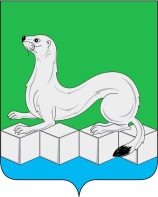 Российская ФедерацияИркутская областьАдминистрация  Муниципального района Усольского районного муниципального образованияПОСТАНОВЛЕНИЕОт 25.11.2019г.								№1150р.п. БелореченскийОб определении уполномоченного лицаВ соответствии  с Законом Иркутской области от 31.05.2019г. № 42-ОЗ «О внесении изменений в отдельные законы Иркутской области», протоколом заседания административной комиссии муниципального района Усольского районного муниципального образования от 13.11.2019г.№21, руководствуясьст.22, 46 Устава Усольского районного муниципального образования, администрация муниципального района Усольского районного муниципального образованияПОСТАНОВЛЯЕТ:1.Определить уполномоченным лицом по составлению протоколов об административных правонарушениях, предусмотренных ч. 1 ст. 20.25 Кодекса Российской Федерации об административных правонарушениях и ст.ст. 5, 6 Закона Иркутской области от 09.12.2009г. № 97/63-ОЗ "Об административной ответственности за правонарушения, посягающие на порядок осуществления государственной власти и местного самоуправления в Иркутской области" Трайдарайте Ирину Витасовну, консультанта - ответственного секретаря административной комиссии №2 отдела по правовой, кадровой работе и муниципальной службе. 2.Отделу по организационной работе (Пономарева С.В.) опубликовать настоящее постановление в газете «Официальный вестник Усольского района» и в сетевом издании «Официальный сайт администрации Усольского района» в информационно-телекоммуникационной сети «Интернет» (www.usolie-raion.ru).3.Настоящее постановление вступает в законную силу после его официального опубликования.Мэр муниципального районаУсольского районного муниципального образования						В.И.Матюха